AnmeldungANMELDESCHLUSS: 07.08.2017Fachtagung „Kinder in Tagespflege“Zeit/Ort: 22./23.11.2017 in AugsburgName, Vorname:      Beschäftigungsbehörde:	     Anschrift:	     Tel-Nr.: 	     E-Mail: 	     Nur vollständig und leserlich ausgefüllte Anmeldungen können bearbeitet werden.Dienstbezeichnung:	     Berufsgruppe:	 Sozialpädagogin/Sozialpädagoge	 Verwaltungsfachkraft	 Sonstige:      Aufgabengebiet in der Dienststelle:	     Dienststelle:	 Regierung	 Jugendamt	 freier Träger, zuständiger Wohlfahrtsverband:      	 andere Dienststelle:       Teilnahme mit Übernachtung	 Teilnahme ohne Übernachtung Mittagessen 22.11.2017	 Abendessen 22.11.2017	 Mittagessen 23.11.2017Werden mehrere Kolleginnen und Kollegen eines Jugendamtes oder freien Trägers angemeldet, bitten wir Sie, die Anmeldung mit einer Prioritätensetzung zu versehen, für den Fall, dass nicht alle Anmeldungen berücksichtigt werden können:Hinweis zum Datenschutz (Art. 18 BayDSG):Mit der Anmeldung erklären Sie gleichzeitig Ihr Einverständnis, dass Name und Dienstbehörde/Institution in der Teilnehmerliste veröffentlicht und an die Tagungshotels weitergegeben werden.Bayerisches Staatsministerium für
Arbeit und Soziales, Familie und Integration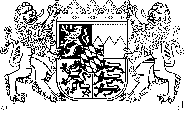 